OBEC KUŇOVICE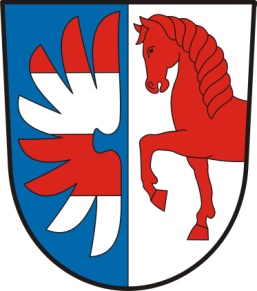 OBEC KUŇOVICEKUŇOVICE č. 7PSČ 257 65 ČECHTICE Tel.: 725021666Email: kunovice.bn@seznam.czZastupitelstvo obce KuňoviceVyhlašuje ve smyslu §39 odst.1 zákona č.128/2000 Sb., o obcích (obecní zřízení), ve znění pozdějších předpisůz á m ě r :Odprodej pozemků p.č. 3151/1 a 3151/2 v k.ú. KuňoviceZájemci se mohou vyjádřit a předložit své nabídky na Obecní úřad Kuňovice ve lhůtě 15 dnů od vyvěšení na úřední desce. Po uplynutí 15-ti denní lhůty zastupitelstvo obce na svém zasedání posoudí došlé připomínky a nabídky a rozhodne hlasováním o odprodeji. Tento záměr byl schválen Zastupitelstvem obce Kuňovice dne 23.11.2023Starosta:		Karel RůžekVyvěšeno:		24.11.2023	Sejmuto: